Agenda for August 3, 2021Regular Meeting of Project Impact STEM Academy Board of Directors2275 W Hubbard Rd. Kuna, ID Building 3 (limited occupancy)Zoom Meeting  Meeting ID: 741 8715 3247 Passcode: H6ZN4VCALL MEETING TO ORDERTime ___________ROLL CALL (Jensen)Director Fleming ____Director Peterson ____Director Jensen ____Director White ____Quorum Y/NREADING OF MISSION (Jensen)Mission: Project Impact STEM Academy will provide an engaging, adaptive learning environment through the use of personalized learning plans, intentionally integrated curriculum, mastery-based progression, and authentic projects embedded in science, technology, engineering, and math. In this environment, students will gain confidence, practice failure until it is no longer intimidating, and become invested in the life-long pursuit of knowledge.CONSENT AGENDAAction Item: Adoption of the Agenda and Prior Meeting Minutes (20210601-revised, 20210715)ANNOUNCEMENTS/PUBLIC DISCUSSIONPublic members wishing to speak – limited to 2 minutes per individual (20-minute max)OFFICER REPORTS/INFORMATIONChairman ReportClerk Position – on holdVice-Chairman ReportNew Board members application(s) (if any)Treasurer ReportSecretary ReportBoard Communications (if any)COMMITTEE REPORTS/INFORMATION(Admin) Finance CommitteeAction Item: Financial Reports Approval (June 2021)Action Item: Zion Bank Municipal Advisory Services AgreementAction Item: West Valley Technical ServicesDISCUSSION/INFORMATION/ACTIONAction Item: 1st Read Res 2021-05 COVID Plan Updates and inclusion to policy (8330, 8330C)Action Item: 1st Read Res 2021-04 Multiple Policy Updates as provided by the ISBA2021-2022 ISBA Survey ScheduleCONTINUED REPORTS/INFORMATIONTimeline to begin student/staff Board presentationsADMINISTRATION REPORTS/INFORMATION/ACTIONBUSINESS MANAGERAction Item: 21-22 Advanced Therapy ContractEXECUTIVE DIRECTORSDE/PCSC Updates (Legislation, Reporting, Upcoming Notes)Student/Patron Updates (Enrollment, Programs, Engagement Activities)Staffing Updates (Positions, Training)Facility Updates (Improvements, Issues)EXECUTIVE SESSIONAction Item: Under Idaho State Code 74-206 (a) To consider hiring a public officer, employee, staff member or individual agent, wherein the respective qualities of individuals are to be evaluated in order to fill a particular vacancy or need. This paragraph does not apply to filling a vacancy in an elective office or deliberations about staffing needs in general; (b) To consider the evaluation, dismissal or disciplining of, or to hear complaints or charges brought against, a public officer, employee, staff member or individual agent, or public school student;Action Item: 2021-2022 Staffing Contracts/HiresAction Item: 2021-2022 Executive Director Evaluation Rubric/Goals SetACTION AGENDAAction Item: Adoption of the Agenda and Prior Meeting MinutesAction Item: Financial Reports Approval (June 2021)Action Item: Zion Bank Municipal Advisory Services AgreementAction Item: 1st Read Res 2021-05 COVID Plan Updates and inclusion to policy (8330, 8330C)Action Item: 1st Read Res 2021-04 Multiple Policy Updates as provided by the ISBA Action Item: 21-22 Advanced Therapy ContractAction Item: Enter Executive Session F: __ P: __ J: __ W: __ Time: ______Action Item: Exit Executive Session Time: ______Action Item: 2021-2022 Staffing Contracts/Hires/Alternative AuthorizationsAction Item: 2021-2022 Executive Director Evaluation Rubric/Goals SetADJOURNTime __________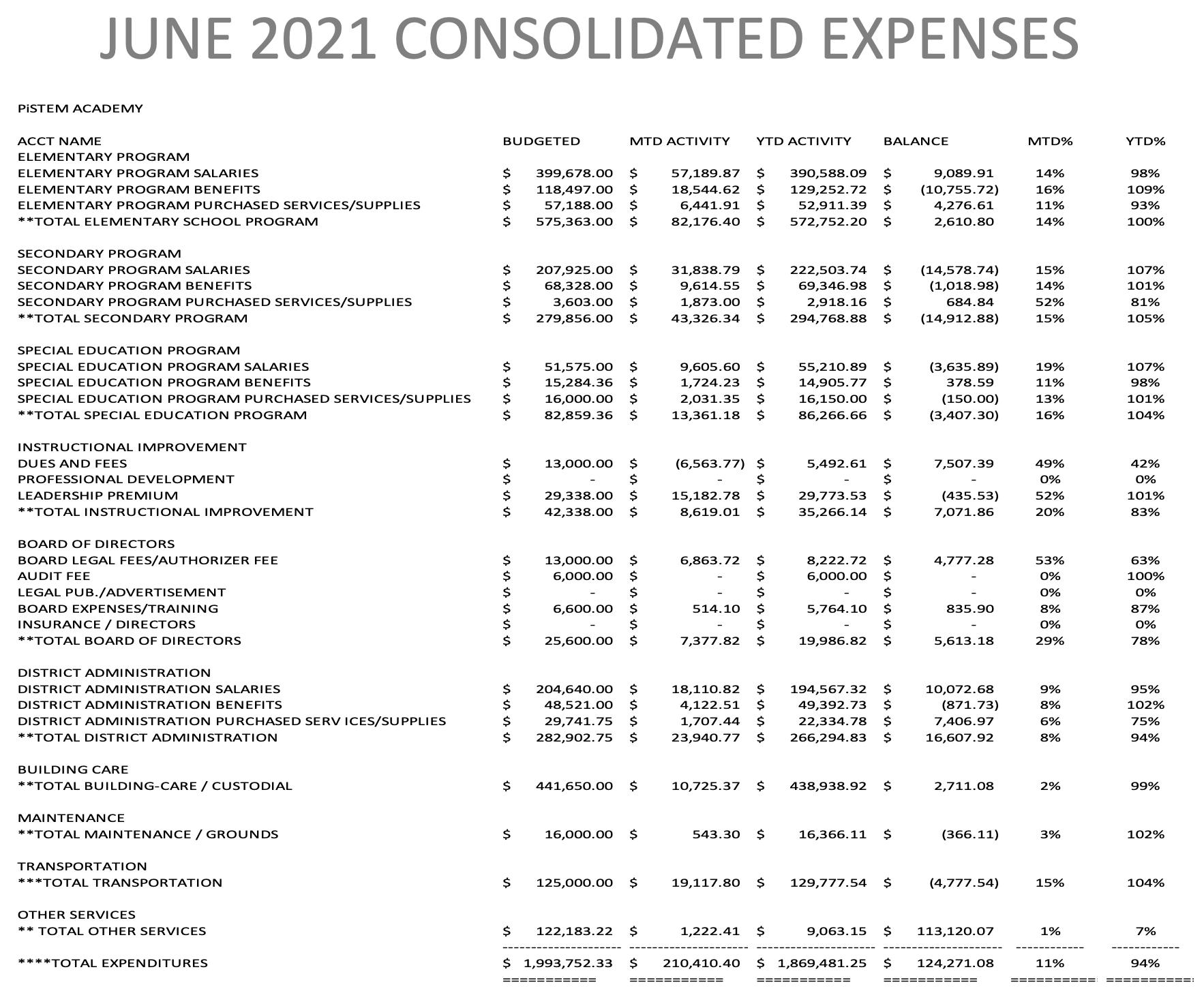 